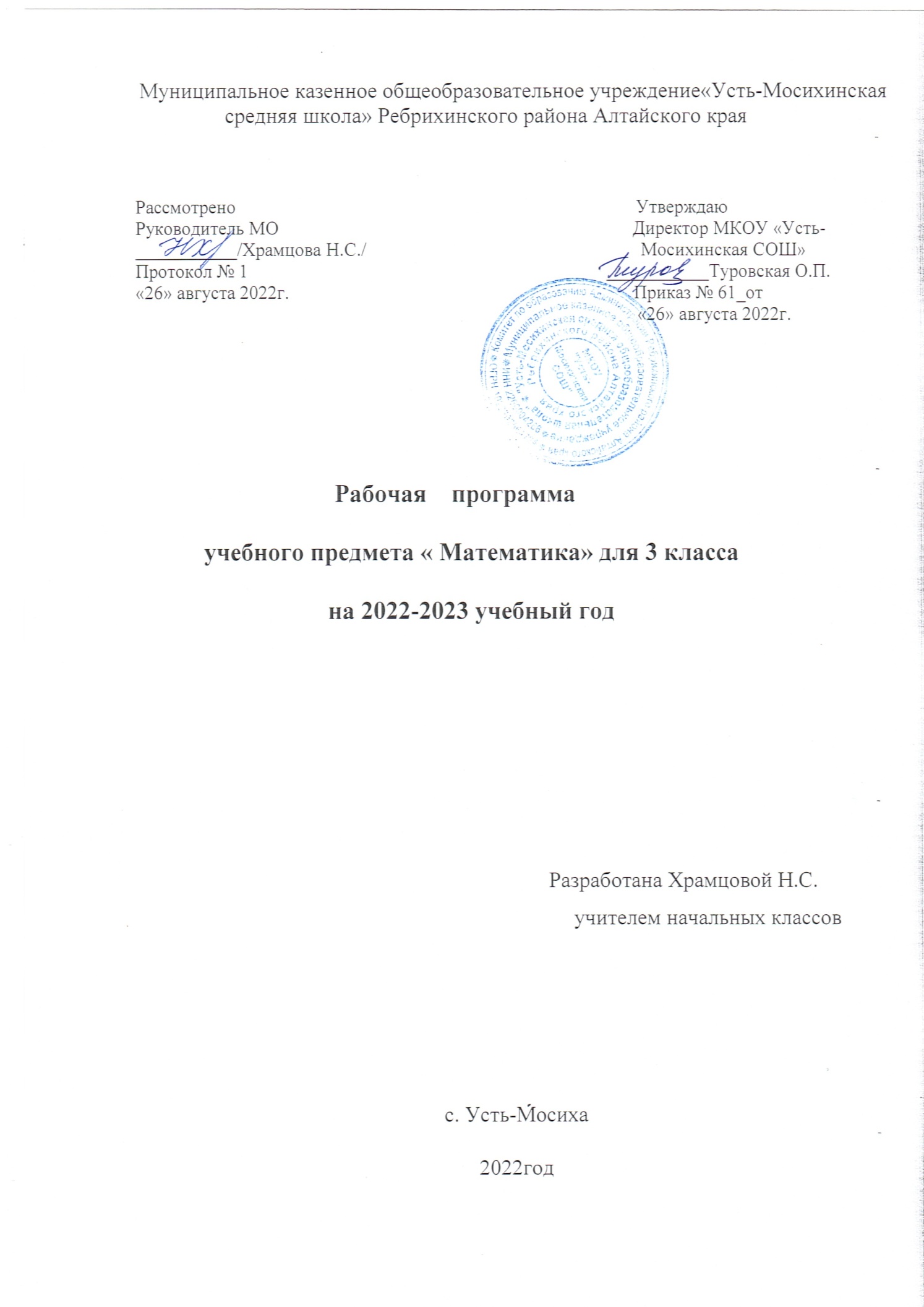                                   Пояснительная записка	  Рабочая  программа по математике  разработана на основе:- Федеральный закон «Об образовании в Российской Федерации» от 29.12.2012г. №273-ФЗ;- Федеральный государственный образовательный стандарт основного общего образования. Министерство  образования и науки Российской федерации. Приказ № 287 от 31 мая 2021 г. -    Федеральный перечень учебников, рекомендуемых к использованию при реализации имеющих государственную аккредитацию образовательных программ начального общего, основного общего, среднего общего образования, утвержденный приказом Министерства образования и науки Российской Федерации от 20.05. 2020 г. № 254 ;-     Постановление Главного государственного санитарного врача России от 28.09.2020 № СП 2.4.3648-20, Санитарные правила Главного государственного санитарного врача России от 28.09.2020 № 28 Об утверждении санитарных правил СП 2.4.3648-20 "Санитарно-эпидемиологические требования к организациям воспитания и обучения, отдыха и оздоровления детей и молодежи"-       Положение о рабочей   программе педагога МКОУ «Усть-Мосихинская СОШ»  -     Учебный план МКОУ «Усть – Мосихинская средняя общеобразовательная школа» на 2021-2022 учебный год;- Календарный учебный график МКОУ «Усть – Мосихинская средняя общеобразовательная школа» на 2021-2022 учебный год;УМК: 1. Учебник «Математика» М.И. Моро, М.А. Бантова 3 класс в 2 частях для общеобразовательных организаций -М. Просвещение 2019г2. Методические рекомендации.3 класс: Учебное пособие для  общеобразовательных организаций  С.И. Волкова, С.В. Степанова-М. Просвещение 2017г3.Проверочные работы  пособие для учащихся общеобразовательных организаций  -М.: Просвещение 2014г     Изучение математики в начальной школе направлено на достижение следующих образовательных, развивающих целей, а  также целей воспитания: 1. Освоение начальных математических знаний  — понимание значения величин и способов их измерения; использование арифметических способов для разрешения сюжетных ситуаций; формирование умения решать учебные и практические задачи средствами математики; работа с алгоритмами выполнения арифметических действий. 2. Формирование функциональной математической грамотности младшего школьника, которая характеризуется наличием у него опыта решения учебно-познавательных и учебно-практических задач, построенных на понимании и применении математических отношений («часть-целое», «больше-меньше», «равно-неравно», «порядок»), смысла арифметических действий, зависимостей (работа, движение, продолжительность события). 3. Обеспечение математического развития младшего школьника  — формирование способности к интеллектуальной деятельности, пространственного воображения, математической речи; умение строить рассуждения, выбирать аргументацию, различать верные (истинные) и неверные (ложные) утверждения, вести поиск информации (примеров, оснований для упорядочения, вариантов и др.). 4. Становление учебно-познавательных мотивов и интереса к  изучению математики и умственному труду; важнейших качеств интеллектуальной деятельности: теоретического и пространственного мышления, воображения, математической речи, ориентировки в математических терминах и понятиях; прочных навыков использования математических знаний в повседневной жизни.    На изучение математики в каждом классе начальной школы отводится 4 часа в неделю, всего 540 часов. Из них: в 1 классе — 132 часа, во 2 классе — 136 часов, 3 классе  — 136 часов, 4 классе — 136ч.	СОДЕРЖАНИЕ ОБУЧЕНИЯ.          Числа и величины      Числа в пределах 1000: чтение, запись, сравнение, представление в виде суммы разрядных слагаемых. Равенства и неравенства: чтение, составление. Увеличение/уменьшение числа в  несколько раз. Кратное сравнение чисел.      Масса (единица массы  — грамм); соотношение между килограммом и граммом; отношение «тяжелее/легче на/в».     Стоимость (единицы  — рубль, копейка); установление отношения «дороже/дешевле на/в». Соотношение «цена, количество, стоимость» в практической ситуации.      Время (единица времени  — секунда); установление отношения «быстрее/медленнее на/в».   Соотношение «начало, окончание, продолжительность события» в практической ситуации.        Длина (единица длины — миллиметр, километр); соотношение между величинами в пределах тысячи.    Площадь (единицы площади  — квадратный метр, квадратный сантиметр, квадратный дециметр, квадратный метр).      Арифметические действия    Устные вычисления, сводимые к действиям в пределах 100 (табличное и внетабличное умножение, деление, действия с круглыми числами).     Письменное сложение, вычитание чисел в пределах 1000. Действия с числами 0 и 1.      Письменное умножение в столбик, письменное деление уголком. Письменное умножение, деление на однозначное число в пределах 100. Проверка результата вычисления (прикидка или оценка результата, обратное действие, применение алгоритма, использование калькулятора).     Переместительное, сочетательное свойства сложения, умножения при вычислениях.    Нахождение неизвестного компонента арифметического действия.    Порядок действий в числовом выражении, значение числового выражения, содержащего несколько действий (со скобками/без скобок), с вычислениями в пределах 1000.      Однородные величины: сложение и вычитание.      Текстовые задачи         Работа с текстовой задачей: анализ данных и отношений, представление на модели, планирование хода решения задачи, решение арифметическим способом. Задачи на понимание смысла арифметических действий (в том числе деления с остатком), отношений (больше/меньше на/в), зависимостей (купля-продажа, расчёт времени, количества), на сравнение (разностное, кратное). Запись решения задачи по действиям и с помощью числового выражения. Проверка решения и оценка полученного результата.       Доля величины: половина, треть, четверть, пятая, десятая часть в практической ситуации; сравнение долей одной величины. Задачи на нахождение доли величины.     Пространственные отношения и геометрические фигуры        Конструирование геометрических фигур (разбиение фигуры на части, составление фигуры из частей).       Периметр многоугольника: измерение, вычисление, запись равенства.       Измерение площади, запись результата измерения в квадратных сантиметрах. Вычисление площади прямоугольника (квадрата) с заданными сторонами, запись равенства. Изображение на клетчатой бумаге прямоугольника с заданным значением площади. Сравнение площадей фигур с помощью наложения. Математическая информация     Классификация объектов по двум признакам.      Верные (истинные) и неверные (ложные) утверждения: конструирование, проверка. Логические рассуждения со связками «если …, то …», «поэтому», «значит».      Извлечение и использование для выполнения заданий информации, представленной в таблицах с  данными о реальных процессах и явлениях окружающего мира (например, расписание уроков, движения автобусов, поездов); внесение данных в таблицу; дополнение чертежа данными.       Формализованное описание последовательности действий (инструкция, план, схема, алгоритм). Столбчатая диаграмма: чтение, использование данных для решения учебных и практических задач. Алгоритмы изучения материала, выполнения обучающих и тестовых заданий на доступных электронных средствах обучения (интерактивной доске, компьютере, других устройствах).	Универсальные учебные действия Универсальные познавательные учебные действия: —сравнивать математические объекты (числа, величины, геометрические фигуры); —выбирать приём вычисления, выполнения действия; —конструировать геометрические фигуры; —классифицировать объекты (числа, величины, геометрические фигуры, текстовые задачи в одно действие) по выбранному признаку; —прикидывать размеры фигуры, её элементов; —понимать смысл зависимостей и математических отношений, описанных в задаче; —различать и использовать разные приёмы и алгоритмы вычисления; —выбирать метод решения (моделирование ситуации, перебор вариантов, использование алгоритма); —соотносить начало, окончание, продолжительность события в практической ситуации; —составлять ряд чисел (величин, геометрических фигур) по самостоятельно выбранному правилу; —моделировать предложенную практическую ситуацию; —устанавливать последовательность событий, действий сюжета текстовой задачи. Работа с информацией: —читать информацию, представленную в разных формах; —извлекать и интерпретировать числовые данные, представленные в таблице, на диаграмме; —заполнять таблицы сложения и умножения, дополнять данными чертеж; —устанавливать соответствие между различными записями решения задачи; —использовать дополнительную литературу (справочники, словари) для установления и проверки значения математического термина (понятия). Универсальные коммуникативные учебные действия: —использовать математическую терминологию для описания отношений и зависимостей; —строить речевые высказывания для решения задач; составлять текстовую задачу; —объяснять на примерах отношения «больше/меньше на … », «больше/меньше в … », «равно»; —использовать математическую символику для составления числовых выражений; —выбирать, осуществлять переход от одних единиц измерения величины к другим в соответствии с практической ситуацией; —участвовать в обсуждении ошибок в ходе и результате выполнения вычисления. Универсальные регулятивные учебные действия: —проверять ход и результат выполнения действия; —вести поиск ошибок, характеризовать их и исправлять; —формулировать ответ (вывод), подтверждать его объяснением, расчётами; —выбирать и использовать различные приёмы прикидки и проверки правильности вычисления; проверять полноту и правильность заполнения таблиц сложения, умножения. Совместная деятельность: —при работе в группе или в паре выполнять предложенные задания (находить разные решения; определять с помощью цифровых и аналоговых приборов, измерительных инструментов длину, массу, время); —договариваться о распределении обязанностей в совместном труде, выполнять роли руководителя, подчинённого, сдержанно принимать замечания к своей работе; —выполнять совместно прикидку и оценку результата выполнения общей работы.	ПЛАНИРУЕМЫЕ РЕЗУЛЬТАТЫ ОСВОЕНИЯ ПРОГРАММЫ УЧЕБНОГО ПРЕДМЕТА «МАТЕМАТИКА» НА УРОВНЕ НАЧАЛЬНОГО ОБЩЕГО ОБРАЗОВАНИЯ	К концу обучения в третьем классе обучающийся научится: —читать, записывать, сравнивать, упорядочивать числа в пределах 1000; —находить число большее/меньшее данного числа на заданное число, в заданное число раз (в пределах 1000); —выполнять арифметические действия: сложение и вычитание (в пределах 100  — устно, в пределах 1000  — письменно); умножение и деление на однозначное число (в пределах 100 — устно и письменно);-выполнять действия умножение и деление с числами 0 и 1; деление с остатком; —устанавливать и соблюдать порядок действий при вычислении значения числового выражения (со скобками/без скобок), содержащего арифметические действия сложения, вычитания, умножения и деления;—использовать при вычислениях переместительное и сочетательное свойства сложения; —находить неизвестный компонент арифметического действия; —использовать при выполнении практических заданий и решении задач единицы: длины (миллиметр, сантиметр, дециметр, метр, километр), массы (грамм, килограмм), времени (минута, час, секунда), стоимости (копейка, рубль); преобразовывать одни единицы данной величины в другие; —определять с помощью цифровых и аналоговых приборов, измерительных инструментов длину, массу, время; выполнять прикидку и оценку результата измерений; определять продолжительность события; —сравнивать величины длины, площади, массы, времени, стоимости, устанавливая между ними соотношение «больше/ меньше на/в»; —называть, находить долю величины (половина, четверть); —сравнивать величины, выраженные долями; —знать и использовать при решении задач и в практических ситуациях (покупка товара, определение времени, выполнение расчётов) соотношение между величинами; выполнять сложение и вычитание однородных величин, умножение и деление величины на однозначное число; —решать задачи в одно-два действия: представлять текст задачи, планировать ход решения, записывать решение и ответ, анализировать решение (искать другой способ решения), оценивать ответ (устанавливать его реалистичность, проверять вычисления); —конструировать прямоугольник из данных фигур (квадратов), делить прямоугольник, многоугольник на заданные части; —сравнивать фигуры по площади (наложение, сопоставление числовых значений); —находить периметр прямоугольника (квадрата), площадь прямоугольника (квадрата), используя правило/алгоритм; —распознавать верные (истинные) и неверные (ложные) утверждения со словами: «все», «некоторые»,«и», «каж дый», «если…, то…»; формулировать утверждение (вывод), строить логические рассуждения (одно-двухшаговые), в том числе с использованием изученных связок; —классифицировать объекты по одному-двум признакам; —извлекать и использовать информацию, представленную в таблицах с данными о реальных процессах и явлениях окружающего мира (например, расписание, режим работы), в предметах повседневной жизни (например, ярлык, этикетка); —структурировать информацию: заполнять простейшие таблицы по образцу; —составлять план выполнения учебного задания и следовать ему; выполнять действия по алгоритму; —сравнивать математические объекты (находить общее, различное, уникальное); —выбирать верное решение математической задачи.Тематическое планирование1.Повторение- 8 часов.2. Числа и действия над ними- 60 часов.3. Текстовые задачи – 15 часов.4. Пространственные представления…-30ч.5. Величины…-10часов.6. Работа с информацией- 13 часов.Календарно-тематическое планирование в 3 классе (4ч в неделю) -136 ч.№ п/п№ урока по темеДата проведенияТему урока                       Раздел 1. Повторение изученного во 2 классе ( 8 ч) (из резерва)                       Раздел 1. Повторение изученного во 2 классе ( 8 ч) (из резерва)                       Раздел 1. Повторение изученного во 2 классе ( 8 ч) (из резерва)                       Раздел 1. Повторение изученного во 2 классе ( 8 ч) (из резерва)11.1Повторение: сложение и вычитание, устные приѐмы сложения и вычитания .21.2Письменные приѐмы сложения и вычитания. Работа над задачей в 2 действия 31.3Решение уравнений способом подбора неизвестного. Буквенные выражения. 41.4Решение уравнений. 51.5Решение уравнений с неизвестным уменьшаемым .61.6Решение уравнений с неизвестным вычитаемым 71.7Обозначение геометрических фигур буквами 81.8Что узнали. Чему научились .                                      Раздел 2. Числа и действия над ними(4 ч)                                      Раздел 2. Числа и действия над ними(4 ч)                                      Раздел 2. Числа и действия над ними(4 ч)                                      Раздел 2. Числа и действия над ними(4 ч)92.1Связь умножения и деления с числами 2 и 3 ( повторение) 102.2Связь умножения и деления с числами 2 и 3( повторение)112.3Чѐтные и нечѐтные числа. Таблица умножения и деления с числом 2. ( повторение).122.4Таблица умножения и деления с числом 3. (повторение)                                         Раздел 3.   Текстовые задачи(2 ч)                                        Раздел 3.   Текстовые задачи(2 ч)                                        Раздел 3.   Текстовые задачи(2 ч)                                        Раздел 3.   Текстовые задачи(2 ч)133.1Решение задач. Связь между величинами: цена, количество, стоимость. 143.2Решение задач Связь между величинами: масса одного предмета, количество предметов, масса всех предметов.                                      Раздел 4. Числа и действия над ними (13 ч)                                      Раздел 4. Числа и действия над ними (13 ч)                                      Раздел 4. Числа и действия над ними (13 ч)                                      Раздел 4. Числа и действия над ними (13 ч) 15164.14.2Установление порядка выполнения действий в числовом выражении .17184.34.4Нахождение значения числового выражения, содержащего несколько действий (со скобками/ без скобок).194.5Что узнали. Чему научились.204.6Контрольная работа № 1.21224.74.8Умножение и деление на однозначное число, на число 4 .23244.94.10Увеличение числа в несколько раз.25264.114.12Уменьшение числа в несколько раз.274.13Взаимосвязь компонентов и результатов действий умножения и деления Таблица умножения и деления с числом 5                                       Раздел 5. Текстовые задачи(3 ч )                                      Раздел 5. Текстовые задачи(3 ч )                                      Раздел 5. Текстовые задачи(3 ч )                                      Раздел 5. Текстовые задачи(3 ч )2829305.15.25.3Задачи на кратное сравнение чисел. Кратное сравнение чисел. Раздел 6.Числа и действия над ними (2 ч )Раздел 6.Числа и действия над ними (2 ч )Раздел 6.Числа и действия над ними (2 ч )Раздел 6.Числа и действия над ними (2 ч )316.1Взаимосвязь компонентов и результатов действий умножения и деления. Таблица умножения и деления с числом 6 326.2 Контрольная работа № 2.                                     Раздел 7.Текстовые задачи ( 3 ч)                                      Раздел 7.Текстовые задачи ( 3 ч)                                      Раздел 7.Текстовые задачи ( 3 ч)                                      Раздел 7.Текстовые задачи ( 3 ч) 337.1Решение задач .34357.27.3Задачи на нахождение четвѐртого пропорционального.                                         Раздел 8. Числа и действия над ними (12 ч )                                        Раздел 8. Числа и действия над ними (12 ч )                                        Раздел 8. Числа и действия над ними (12 ч )                                        Раздел 8. Числа и действия над ними (12 ч )368.1Взаимосвязь компонентов и результатов действий умножения и деления Таблица умножения и деления с числом 7 37388.28.3Закрепление изученного.39408.48.5Взаимосвязь компонентов и результатов действий умножения и деления Таблица умножения и деления с числом 8. 418.6Закрепление изученного.428.7Взаимосвязь компонентов и результатов действий умножения и деления Таблица умножения и деления с числом 9 .438.8Взаимосвязь компонентов и результатов действий умножения и деления .448.9Умножение на 1. 458.10Умножение на 0.468.11Выполнение действий с числами 0 и 1.478.12Контрольная работа № 3.                Раздел 9. Пространственные представления и геометрические фигуры (12ч)                 Раздел 9. Пространственные представления и геометрические фигуры (12ч)                 Раздел 9. Пространственные представления и геометрические фигуры (12ч)                 Раздел 9. Пространственные представления и геометрические фигуры (12ч) 489.1Измерение площади: сравнение площадей фигур с помощью наложения.49509.29.3Вычисление площади прямоугольника (квадрата) с заданными сторонами; изображение на клетчатой бумаге прямоугольника с заданным значением площади.51529.49.5Задачи на конструирование геометрических фигур (разбиение фигуры на части, составление фигур).5354559.69.79.8Вычисление периметра и площади прямоугольника (квадрата) на основе измерения длин сторон .569.9Окружность. Круг.579.10Диаметр окружности (круга).58599.119.12Задачи на конструирование геометрических фигур (разбиение фигуры на части, составление фигур).     Раздел 10. Величины и действия над ними(10ч)     Раздел 10. Величины и действия над ними(10ч)     Раздел 10. Величины и действия над ними(10ч)     Раздел 10. Величины и действия над ними(10ч)6010.1Измерение площадей. Единицы площади: квадратный сантиметр 6110.2Измерение площадей. Единицы площади: квадратный дециметр.6210.3Сравнение предметов по массе. Единица массы- грамм. Соотношение между килограммом и граммом.6310.4Измерение площадей. Единицы площади: квадратный метр.6410.5Сравнение предметов по стоимости: установление соотношения  « дороже /дешевле на/в».Соотношение: цена, количество, стоимость.656610.610.7Доли величины( половина, четверть) и их  использование при решении задач.6710.8Единицы времени –год, месяц. Соотношение: начало, продолжительность события. Перевод единиц на основе изученных соотношений.6810.9Единица времени- сутки . Соотношение: начало, окончание, продолжительность события. Перевод единиц на основе изученных соотношений.6910.10Контрольная работа № 4.Раздел 11. Числа и действия над ними (5 ч)Раздел 11. Числа и действия над ними (5 ч)Раздел 11. Числа и действия над ними (5 ч)Раздел 11. Числа и действия над ними (5 ч)7011.1Письменное и устное умножение ,деление на однозначное число в пределах 100. Умножение и деление  вида:20*3, 3*20.60:3.7111.2Письменное и устное умножение ,деление на однозначное число в пределах 100. Деление вида: 80:20.7211.3Переместительное и сочетательное свойства сложения, умножения.737411.411.5Письменное и устное умножение ,деление на однозначное число в пределах 100. Умножение вида: 23*4. 4*23.                                        Раздел 12.Текстовые  задачи ( 3 ч)                                        Раздел 12.Текстовые  задачи ( 3 ч)                                        Раздел 12.Текстовые  задачи ( 3 ч)                                        Раздел 12.Текстовые  задачи ( 3 ч)7512.1Решение задач на нахождение четвертого пропорционального.7612.2Решение задач несколькими способами.7712.3Выражение с двумя переменными.                                       Раздел 13. Числа и действия над ними (12 ч)                                       Раздел 13. Числа и действия над ними (12 ч)                                       Раздел 13. Числа и действия над ними (12 ч)                                       Раздел 13. Числа и действия над ними (12 ч)7813.1Письменное и устное деление на однозначное число в пределах 100.7913.2Приемы деления для случаев вида:69:3,78:2.8013.3Письменное и устное умножение ,деление на однозначное число в пределах 100. Связь между числами при делении.8113.4Письменное и устное умножение ,деление на однозначное число в пределах 100. Проверка деления умножением.8213.5Приемы деления для случаев вида:87:29, 66:22.8313.6Проверка умножения делением.848513.713.8Взаимосвязь компонентов и результатов действий умножения и деления(уравнения)86878813.913.1013.11Деление с остатком.8913.12Проверка деления с остатком.                                     Раздел 14.Текстовые  задачи ( 4 ч)                                     Раздел 14.Текстовые  задачи ( 4 ч)                                     Раздел 14.Текстовые  задачи ( 4 ч)                                     Раздел 14.Текстовые  задачи ( 4 ч)909114.114.2Решение задач.9214.3Решение задач на нахождение четвертого пропорционального.9314.4Проверим себя и свои достижения.                                    Раздел 15. Числа и действия над ними (12 ч)                                    Раздел 15. Числа и действия над ними (12 ч)                                    Раздел 15. Числа и действия над ними (12 ч)                                    Раздел 15. Числа и действия над ними (12 ч)949515.115.2Чтение, запись и сравнение трехзначных чисел.9615.3Разряды счетных единиц.9715.4Чтение, запись и сравнение трехзначных чисел.9815.5Увеличение и уменьшение числа в 10 раз, в 100раз.9915.6Представление трехзначных чисел в виде суммы разрядных слагаемых.10010115.715.8Представление трехзначных чисел в виде суммы разрядных слагаемых.10210310410515.915.1015.1115.12Устное и письменное сложение, вычитание чисел в пределах 1000. Сложение и вычитание чисел с использованием записи «в столбик»Раздел 16. Пространственные представления и геометрические фигуры (18 ч)Раздел 16. Пространственные представления и геометрические фигуры (18 ч)Раздел 16. Пространственные представления и геометрические фигуры (18 ч)Раздел 16. Пространственные представления и геометрические фигуры (18 ч)10610716.116.2Виды треугольников.10816.3Распознавание и изображение геометрических фигур.10911016.416.5Повторение пройденного.11116.6Задачи на конструирование геометрических фигур (разбиение фигуры на части, составление фигур)11216.7Проверочная работа.11311411516.816.916.10Приемы устного умножения и деления.11611711816.1116.1216.13Прием письменного умножения на однозначное число. Решение задач.11916.14Решение арифметическим способом текстовых задач в два-три действия.12012112212316.1516.1616.1716.18Прием письменного деления на однозначное число. Решение задач.Раздел 17. Работа с информацией (13 ч)Раздел 17. Работа с информацией (13 ч)Раздел 17. Работа с информацией (13 ч)Раздел 17. Работа с информацией (13 ч)12412512617.117.217.3Классификация объектов по двум и более признакам.12712817.417.5Распознавание верных (истинных) и неверных (ложных) высказываний.12917.6Итоговая контрольная работа13013117.717.8Конструирование и проверка истинности высказываний.13213313417.917.1017.11Использование логических рассуждений с использованием связок «если…, то…», «поэтому», «значит».13517.12Извлечение и использование для выполнения заданий информации, представленной в простейших таблицах с данными о реальных процессах и явлениях окружающего мира.13617.13Обобщение пройденного.